РЕПУБЛИКА  СРБИЈАОПШТИНА МЕРОШИНАОПШТИНСКА УПРАВАГОДИШЊИ  ПЛАНИНСПЕКЦИЈСКОГ  НАДЗОРА КОМУНАЛНЕ ИНСПЕКЦИЈЕЗА  2018. ГОДИНУ                                                            МЕРОШИНА, 2017. годинеУВОДГодишњи план инспекцијског надзора комуналне инспекције општине Мерошина за 2018. годину,  донет је у складу са чланом 10. Закона о инспекцијском надзору („Службени гласник РС“, број 36/2015) и садржи општи приказ задатака и послова комуналне инспекције у 2018. години, непосредне примене закона и других прописа, праћење стања на територији општине Мерошина из комуналне области.СВРХА И ЦИЉ ДОНОШЕЊАСврха доношења Плана инспекцијског надзора је повећање ефективности и транспарентности, као и јачање поверења грађана у локалну самоуправу општине Мерошина и иста подразумева:1. непосредну примену закона и других прописа,2. спровођење инспекцијског надзора и решавање у управним стварима,3.праћење стања и предлагање мера за унапређење стања на терену,4.превентивно деловање инспекције као једно од средстава остварења циља инспекцијског надзора.Годишњи  план  инспекцијског  надзора  садржи  опште  и  специфичне  циљеве  које је потребно остварити, задатке, програмске активности које је потребно спровести како би се ти циљеви остварили, индикаторе резултата тј. начин на који се мере остварени задаци односно програмске активности, рокови у којима се задаци односно активности морају обавити,  одговорност за спровођење активности односно задатака, врсту активности и др.Циљеви Годишњег плана инспекцијског надзора су непосредна примена закона и других прописа тј. планираних мера и активности превентивног деловања инспекције и планираних мера и активности за спречавање обављања делатности и вршења активности  нерегистрованих субјеката, очекивани обим ванредних инспекцијских надзора у периоду у коме ће се вршити редован инспекцијски надзор, као и друге елементе од значаја за планирање и вршење инспекцијског надзора.Годишњи план инспекцијског надзора садржи податке и о специфичним циљевима који се планирају остварити у 2018. години, а који су везани за програмске активности комуналне инспекције. Циљ инспекцијског надзора је да се превентивним деловањем и налагањем мера обезбеди законитост пословања и поступања надзираних субјеката и спрече или отклоне штетне последице по законом и другим прописима заштићена добра, права и интересе.Инспекцијски  надзор  спроводи  се  употребом метода и на начин прописан законом  и подзаконским  актима  који  су  темељ  за  поступање   инспекције  уз обавезно коришћењеконтролних листи у којима је представљена процена ризика. Процена ризика врши се и у току инспекцијског надзора, што некада доводи до корекције у односу на ризик предвиђен контролним листама. Сразмерност у инспекцијском надзору изражава се и остварује кроз градацију инспекцијских мера (превентивне, корективне и репресивне мере) које инспекција предузима.Инспекцијски надзор може бити редован, ванредан, допунски, контролни, теренски и канцеларијски.Редован – планиран  врши се према годишњем плану инспекцијског надзора.Ванредан надзор врши се када је неопходно да се сагласно делокругу инспекције предузму хитне мере ради спречавања или отклањања непосредне опасности по живот и здравље људи, имовину,права и интересе запослених и радно ангажованих лица, привреду, животну средину, биљни или животињски свет, јавне приходе, несметан рад органа и организација, комунални ред или безбедност; када се после доношења годишњег плана процени да је ризик висок или критичан или промене околноси; када такав надзор захтева надзирани субјекат; када се поступа по представци правног или физичког лица (пријаве грађана, телефонски позиви, пријаве електронским путем).Допунски – врши се по службеној дужности или поводом захтева надзираног субјекта, ради утврђивања чињенице које су од значаја за инспекцијски надзор а које нису утврђене у редовном, ванредном или контролном инспекцијском надзору, с тим да се може извршити само један допунски инспекцијски надзор у року који не може бити дужи од 30 дана од окончања редовног, ванреног или контролног инспекцијског надзора. Контролни – врши се ради утврђивања извршених мераааа које су предложене или наложене надзираном субјекту у оквиру редовног или ванредног инспекцијског надзора.Канцеларијски инспекцијски надзор врши се у службеним просторијама инспекције увидом у акте, податке и документацију надзираног субјекта.Теренски инспекцијски надзор врши се изван службених просторија инспекције, на лицу места и састоји се од непосредног увида у земљиште, објекте, постројења, уређаје, просторије, возила, предмете, робу и друге предмете, акте и документацију надзираног субјекта.Осим планираних активности које се спроводе овим Планом, а везане су за инспекцијски надзор – инспекцијске контроле, предузимање превентивних мера према надзираним субјектима, едукацију, предвиђене састанке, извршење управних мера као и контролу истих и других активности у оквиру рада спроводе се и непланиране активности за које је такође потребно планирати потребно време.Непланиране активности се одмах извршавају, а односе се на пријаве грађана, примљену електронску пошту, телефонске пријаве као и напосредна запажања инспектора на терену.КОМУНАЛНА  ИНСПЕКЦИЈАОпшти подаци: На крају 2017. године, у комуналној инспекцији je један комунални инспектор.Прописи по којима поступа комунална инспекцијаЗАКОНИ1. Закон о комуналним делатностима („Службени гласник РС“, број 88/2011)2. Закон о трговини („Службени гласник РС“, бр.53/10 и 10/13)3. Закон о оглашавању („Службени гласник РС“, број 6/2016)4. Закон о становању и одржавању  зграда („Службени гласник РС“, број 104/2016)5. Закон о инспекцијском надзору („Службени гласник РС“, бр.36/15)6. Закон о општем управном поступку („Службени гласник РС“, број 18/2016)7. Закон о прекршајима („Сл.гласник РС“, бр.65/13 и 13/16)УРЕДБЕ И ДРУГИ  ПОДЗАКОНСКИ АКТИ1. Уредба о заједничким елементима процене ризика у инспекцијском надзору („Сл. гласник РС“, бр.81/2015)2. Уредба о изгледу обрасца и начину вођења евиденције о инспекцијском надзору („Сл. гласник РС“, бр.81/2015)3. Правилник о општем обрасцу записника о инспекцијском надзору („Сл.гласник РС“, бр.81/2015)ОДЛУКЕ СКУПШТИНЕ ОПШТИНЕ МЕРОШИНА1. Одлука о обављању комуналних делатности („Сл.лист града Ниша“, бр.76/15,103/15)2. Одлука о водоводу и канализацији („Сл.лист града Ниша“, бр.46/15)3. Одлука о јавним паркиралиштима („Сл.лист града Ниша“, бр.101/13)4. Одлука о пијаци („Сл.лист града Ниша“, бр.68/09)5.Одлука о комуналном уређењу и хигијени („Сл.лист града Ниша“, бр.71/07,112/08,86/09)6. Одлука о одређивању радног времена угоститељских, трговинских и занатских радњи на територији општине Мерошина („Сл.лист града Ниша“, бр.101/13)7. Одлука о локалним комуналним таксама („Сл.лист града Ниша“, бр.113/12,101/13,17/15)8. Одлука о постављању мањих монтажних објеката („Сл.лист града Ниша“, бр.101/2013)9. Одлука о општинским  административним таксама („Сл.лист града Ниша“,бр.112/08,47/2017) РАСПОДЕЛА РАСПОЛОЖИВИХ ДАНАУкупан  број дана у години................................................................................. 365Викенди ................................................................................................................... 104Годишњи одмор ..................................................................................................      25Празници .................................................................................................................. 12Укупан број радних дана......................................................................................224АКТИВНОСТИ У ОКВИРУ ПОСЛОВНОГ ПРОЦЕСА1. Надзор над радом ЈКП и других субјеката који обављају комуналну делатност:   - контрола спровођења програма обављања комуналних делатности јав. предузећа,   - контрола квалитета обављања комуналних делатности;   - надзор над одржавањем јавних површина и комуналних објеката;   - надзор над коришћењем јавних површина и комуналних објеката;   - надзор над враћањем јавне површине у првобитно стање.2. Надзор на спровођењем закона и прописа из области комуналних делатности:   - пружање услуге снабдевања водом за пиће;   - пречишћавање и одвођење атмосферских и отпадних вода;   - одржавање чистоће у насељу, одвожење и депоновање смећа-управљање комуналним отпадом; -  делатност зоохигијене;   - одржавање јавних зелених и рекреативних  површина;   - управљање гробљима и погребне услуге;   - управљање јавним паркиралиштима; управљање пијацом;   - одржавање чистоће на површинама јавне намене;   - одржавање улица и путева и др.3. Надзор над оглашавањем  на отвореним површинама (Закон о оглашавању);4. Надзор над спровођењем дела Закона о трговини, део надзора над трговином ван продајног објекта, осим даљинске трговине, као и у погледу истицања и придржавања радног времена и истицања пословног имена.5. Надзор над спровођењем Закона о становању и одржавању  зграда.6. Праћење законских прописа и стручне литературе који регулишу област комуналних делатности. Рад на терену. Пријем и рад са прaвним и физичким лицима. Пријем и преглед предмета. Израда аката. Израда обавештења, информација и извештаја. Пријем и отпремање поште у папирном и електронском облику. Прикупљање података који се односе на рад комуналне инспекције. Сарадња са општинским службама, јавно-комуналним предузећима  и другим субјектима. Сарадња са другим инспекцијама и размена искуства. Сарадња са судским органима,  МУП-ом и другим државним органима. Учешће у раду стручних радионица, семинара и обука. Интернет истраживања и претраживања. Остали послови по налогу надређених и обављање непланираних и непредвиђених послова за комуналну инспекцију.ЈАНУАРИзрада  извештаја о раду за претходну годину;Редовна контрола одржавања комуналног реда на територији општине;Контрола по Закону о трговини;Ванредне контролеКонтроле по захтеву странакаПревентивно деловање инспекцијеУклањање снега и леда Рад у канцеларији (пријем и саслушање странака, пријем предмета, мејлова, израда докумената, праћење прописа, архивирање предмета)Контрола чишћења јавних површина у зимском периодуИзрада месечног извештаја о радуФЕБРУАРРедовна контрола обављања комуналних делатности од стране ЈКП и других субјеката који обављају комуналне делатности;Чишћење снега и ледаВанредне контроле;Контроле по захтеву странака;Контролни  инспекцијски надзорКонтрола по Закону о оглашавању;Контрола по Закону о трговини;Контрола по Закону о становању и одржавању  зграда;Израда месечног извештаја о радуРад у канцеларији МАРТРедовна контрола обављања комуналних делатности  на територији општинеКонтрола заузећа јавних површинаКонтрола по захтеву странакаПревентивно деловање инспекцијеВанредне контролеКонтролни инспекцијски надзорКонтроле по Закону о трговиниКонтроле по Закону о оглашавањуКонтрола по Закону о становању и одржавању  зградаРедовна контрола одржавања комуналног реда (Одлука о комуналном уређењу и хигијни)Рад у канцеларијиИзрада месечног извештаја о радуАПРИЛРедовна контрола одржавања комуналног редаРедовна контрола обављања комуналних делатностиВанредне контролеКонтроле по захтеву странакаКонтрола чишћења и одржавања јавних површинаКонтрола по Закону о становању и одржавању  зградаКонтрола по Закону о трговини и Одлуци о пијациКонтрола по Одлуци о јавним паркиралиштимаКонтролни инспекцијски надзорЗаузеће јавне површинеПревентивно деловање инспекцијеРад у канцеларији Израда месечног извештаја о радуМАЈРедовна контрола одржавања комуналног редаКонтрола обављања комуналних делатностиВанредна контролаКонтрола по захтеву странакаКонтролни инспекцијски надзорКонтрола по Одлуци о комуналном уређењу и хигијениКонтрола по закону о трговини Контрола по закону о становању и одржавању  зградаЗаузеће јавне површинеПревентивно деловање инспекцијеРад у канцеларији Израда месечног извештаја о раду     ЈУНРедовна контрола обављања комуналних делатностиКонтрола одржавања комуналног редаВанредна контролаКонтрола по захтеву странакаРад у канцеларијиКонтролни инспекцијски надзорКонтрола по Одлуци о комуналним делатностимаКонтрола по закону о јавном оглашавањуКонтрола по Закону о становању и одржавању зградаПревентивно деловањеИзрада месечног извештаја о радуЈУЛРедовна контрола обављања комуналних делатностиКонтрола одржавања комуналног редаКонтрола управљања комуналним отпадомКонтрола по Закону о трговини и Закону о оглашавањуКонтрола по Закону о становању и одржавању зградаКонтрола по захтеву странакаВанредне контролеКонтрола извршења наложених мераРад у канцеларијиИзрада месечног извештаја о радуАВГУСТРедовна контрола обављања комуналних делатностиКонтрола по Одлуци о комуналном уређењу и хигјениКонтрола по Одлуци о мањим монтажним објектимаКонтрола по Закону о трговини Контрола по Закону о становању и одржавању зграда Контрола по Одлуци  о пијациКонтрола по захтеву странакаВанредне контролеРад у канцеларијиИзрада месечног извештаја о радуСЕПТЕМБАР Редовна контрола обављања комуналних делатности од стране јавног предузећа и других субјекатаКонтрола одржавања комуналног редаКонтрола по Одлуци о водоводу и канализацијиКонтрола по захтеву странакаВанредне контролеРад у канцеларијиПревентивно деловање инспекцијеИзрада месечног извештаја о радуОКТОБАРКонтрола примене Одлуке о комуналном уређењу и хигијени – одржавање комуналног редаРедовна контрола обављања комуналних делатности на територији општинеВанредне контролеКонтроле по захтеву странакаКонтрола оштећења путног земљишта орањемКонтрола чишћења и одржавања јавних површинаКонтрола по захтеву странакаКонтрола извршења наложених мераРад у канцеларијиКонтрола по Закону о трговиниКонтрола по Закону о становању и одржавању зградаИзрада месечног извештаја о радуНОВЕМБАРКонтрола примене Одлуке о обављању комуналних делатностиКонтрола одржавања комуналног реда, Контрола по Закону о трговиниКонтрола заузећа и чишћења јавних површинаКонтрола по захтеву странакаВанредне контролеКонтрола извршења наложених мераПревентивно деловање инспекцијеРад у канцеларијиИзрада месечног извештаја о радуДЕЦЕМБАРКонтрола обављања комуналних делатностиКонтрола зимског одржавања локалних путеваКонтрола уклањања снега са тротоара и леденицаКонтрола примене Одлуке о комуналном уређењу и хигијениВанредне контролеКонтроле по захтеву странакаКонтроле извршења наложених мераПревентивно деловање инспекцијеРад у канцеларијиИзрада месечног извештаја о радуНАПОМЕНА	Општинска управа општине Мерошина задржава право измене и допуне Годишњег плана инспекцијског надзора за 2018. Годину.Годишњи план инспекцијског надзора редовно ће бити ажуриран и контролисан у складу са потребама.У складу са Годишњим планом Начелник Општинске управе/руководилац Одељења планира месечне активности комуналне инспекције.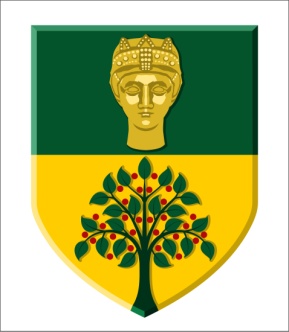 